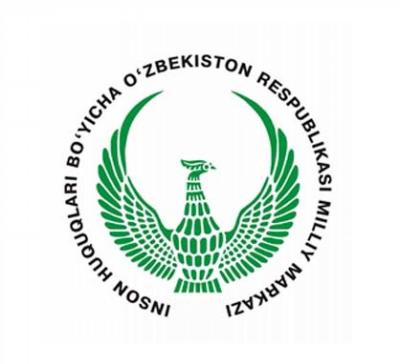  «Инсон ҳуқуқлари соҳасидаги таълим ва тадқиқотлар»        ТАНЛОВИДА ИШТИРОК ЭТИШ       УЧУН АРИЗА-   Номинация:  -   Танловга юборилган иш учун ҳавола (катта ҳажмли видеороликларга ҳавола ва бошқалар):  -   Иштирокчининг тўлиқ исм-фамилияси / вакил бўлган ташкилот номи (ННТ, таълим муассасаси ва бошқалар):  -   Иштирокчи/ташкилот манзили:  -   Иштирокчининг телефон рақами:  -   Электрон почта:  